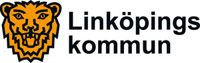 2013-12-12Barn- och ungdomsnämnden
Pressmeddelande inför barn- och ungdomsnämndens
sammanträde För ytterligare information kontakta Catharina Rosencrantz (M), ordförande i barn- och ungdomsnämnden, telefon 013-20 71 82, 0706-19 71 82Ärende 8Internbudget 2014Nämndens ekonomiska ram för 2014 är drygt 2,5 miljarder kronor.  Budgeten för nästa år innehåller inga besparingar på verksamheten. Budgeten innehåller en satsning på förskolan. Nämnden satsar cirka 6 miljoner kronor extra och omfördelar ytterligare 19 miljoner kronor till 1-2-åringarna inom förskolan. – Vi behöver stärka upp resurserna till de små barnen. Trots ett kärvt ekonomiskt läge ser vi det som nödvändigt med en riktad förstärkning mot 1-2 åringarna. Vi tycker att det är rimligt att man styr resurserna till de små barn som är på förskolan hela dagarna framför resurser till dem som är hemma större delen av veckan. Det är de förskolor med många små barn och långa öppettider som är mest pressade idag. Det tar vi på allvar, säger Catharina Rosencrantz ordförande i barn- och ungdomsnämnden.De 6 miljonerna är en del av den förstärkning av ramen som nämnden fick inför 2013 för att göra nya satsningar på förskolan. Förstärkningen gäller från 1 januari 2014.De små barnen ökar i förskolan.  Små barn kräver mer omsorg. Det behövs förstärkningar mot 1-2 åringarna. Den samlade förstärkningen uppgår till cirka 23 miljoner kronor.  Cirka 6 miljoner kronor är nya resurser och 19 miljoner omfördelas så att den hela ersättning som nu utgår till de barn som har rätt till 15 timmar i förskolan på grund av att deras föräldrar är arbetslösa, görs om till halv ersättning. På så sätt ersätts alla barn som har rätt till 15 timmar med samma ersättning. Grundbeloppet till förskolorna för gruppen barn till arbetslösa, har varit dubbelt så hög som för barn till föräldralediga, som också har rätt att ha sina barn 15 timmar i veckan på förskola. Från 1 mars 2014 blir beloppen lika för båda grupperna. För vissa förskolor minskas anslaget gradvis, för att man ska kunna anpassa verksamheten på ett bra sätt.Det här innebär att ersättningen från 1 mars för 1-2 åringar ökar från 108 600 kronor per år och barn till 116 100 kronor. Ersättningen för barn till föräldralediga och arbetslösa med rätt till 15 timmar per vecka blir 55 900 kronor.Det blir också förändring i åldersindelningen. 3 -åringarna flyttas över från ersättningsgruppen 1-3 år till ersättningsgruppen 4-5 åringar. Det innebär att 3- åringarna tar resursmässigt med sig sin högre ersättningsnivå som idag är 108 600 och läggs samman med 4-5 åringarna . Detta medför att ersättningen från 1 mars för gruppen 3-5 åringar ökar från 74 800 kr per barn och år till 85 200 .– Vi tycker att detta är en riktig förändring. Det tydliggör det större omsorgsbehovet hos de små barnen i vårt resursfördelningssystem, säger Catharina Rosencrantz (M), ordförande i barn- och ungdomsnämnden.Ärende 1 och 2 Motioner om djurhållningRedan i dag finns beslut om att följa Miljöstyrningsrådets föreskrifter om djurskydd. Så besvarar barn- och ungdomsnämnden två motioner, en från Centerpartiet och en från Miljöpartiet.– Vi tycker att detta är viktigt därför har vi tagit med detta som ett krav vid våra upphandlingar, säger Catharina Rosencrantz (M), ordförande i barn- och ungdomsnämnden.Centermotionen ”Krav på livsmedel i kommunalt finansierad verksamhet” föreslår att kommunen ska ställa djurskyddskrav vid upphandlingar, enligt Miljöstyrningsrådets föreskrifter, att kommunen ska ställa samma krav på alla kommunala utförare och att flera små och lokala företag ska få möjlighet att delta i anbudsgivningen. I Miljöstyrningsrådets föreskrifter står bland annat att kommunerna vid sin upphandling av livsmedel kan ställa strängare djurskyddskrav än de som anges i EU:s regelverk.Utbildningsnämnderna har i sin senaste upphandling av kost- och måltidsservice beslutat att Miljöstyrningsrådets baskrav ska följas. När det gäller små och medelstora företags möjligheter att delta i anbudsgivningen finns detta också redan inskrivet i kommunens upphandlingspolicy och kost- och måltidspolicy.  I sin motion ”Ställ högre djurskyddskrav i upphandlingar” vill Miljöpartiet att kommunfullmäktige ska besluta att införa högre krav på djurskydd i livsmedels- och måltidsupphandlingar att införa Miljöstyrningsrådets kriterier för upphandling. Även denna motion besvaras med att det finns beslut om att använda Miljöstyrningsrådets föreskrifter vid upphandling av skolmat. Ärende 4 
Förändringar på Internationella skolan Atlas
Primary Years Program (PYP) samt Middle Years Program (MYP) på IS Atlas f-9 avslutas från läsåret 2014/15. Primary Years Program på IS Atlas förskola avslutas från hösten 2014.Beslutet fattas efter samråd med rektor och övrig personal på skolan. Bakgrunden till att avsluta PYP och MYP är svårigheterna att bedriva undervisning både utifrån läroplan och upplägg för International Baccalaureate Organization (IBO) och den nuvarande svenska läroplanen. Alla skolor som har PYP och MYP är medlemmar i IBO.Förskolans och skolans personal har tillsammans med ledningen tagit ställning till detta och är för att avsluta PYP och MYP, vilket innebär ett utträde ur International Baccalaureate Organization (IBO).Den engelska sektionen på IS Atlas finns kvar. Sektionen är till för elever i årskurs f-5 som vistas tillfälligt i Sverige, till exempel för att deras föräldrar arbetar en kortare tid på universitetet eller på Saab. Antagningsreglerna till sektionen ska bli tydligare i och med att rektor tillsammans med sakkunnig på utbildningskontoret beslutar om antagning i enlighet med skolförordningen.– Det är inte möjligt att fortsätta jobba i dubbla system.  Skolan kan nu lägga kraften på att utveckla vidare den internationella profilen och den fantastiska anda och kvalitet som skolan står för, säger Catharina Rosencrantz (M), ordförande i barn- och ungdomsnämnden.Utbildningskontoret ska planera för att IS Atlas F-6 flyttas till den nya skolan i södra Ekkällan till läsåret 2015/16. Högstadiet berörs inte av flytten. Ärende 5Mottagning av nyanlända elever Barn- och ungdomsnämnden tar ett samlat grepp på mottagning av nyanlända elever. Bland annat genom en nyinrättad mottagningsenhet där en pedagogisk kartläggning och hälsokontroll genomförs tillsammans med föräldrarna.  Satsningen på lov- och sommarskola och föräldrastöd är andra viktiga insatser. Nämnden satsar 13,5 miljoner på dessa insatser.– I det här beslutet tydliggör vi hur det samlade arbetet kring nyanlända elever ska gå till. Vad som ska göras och av vem och med vilka resurser. Det är viktigt att vi har en arbetsmodell, säger Catharina Rosencrantz (M), ordförande i barn- och ungdomsnämnden.Förslaget handlar om hur mottagningen ska gå till, kartläggning av elevernas kunskaper, placering i internationella klasser och ett utslussningsstöd ut i vanlig klass.En kvalitetskoordinator inrättas för att följa, utvärdera och utveckla arbetet med nyanlända elever.  Modersmålslärare med mer än 50 procents tjänst i ett språk på en skola får sin anställning och placering där. Hälsokontroll av nyanlända innebär en utökning av personal inom skolhälsovården. Lov- och sommarskola ska finnas för gruppen nyanlända. Familjeprogram ska finnas .Kurator med mångkulturell kompetens ska finnas i varje område Ryd, Skäggetorp och Berga. Brobyggare ska finnas på skolor med många invandrade elever. Det är dels resurser som redan finns, dels de pengar nämnden beviljades från kommunstyrelsen med anledning av ökningen av nyanlända.Eleverna som kommer till Sverige och Linköping har en mycket skiftande bakgrund. För att eleverna ska få ett likvärdigt stöd utifrån sina individuella behov, har utbildningskontoret tillsammans med rektorer i Skäggetorp, Ryd och Berga tagit fram ett förslag till mottagande av nyanlända elever i grundskolan. Dialog har också förts med expertis på sektionen för resurs- och stödverksamhet.Ärende 6Fördelning förskollärare – barnskötare Fördelningen av förskollärare och barnskötare är ojämn mellan förskolor och förskoleområdena.Målet är att ha 70 procent utbildade förskollärare och 30 procent barnskötare per förskoleområde till 30 juni 2015.– Idag har vi för få förskollärare totalt men det stora problemet är snedfördelningen. Båda yrkeskategorierna behövs och då är det viktigt med en bra mix, säger Catharina Rosencrantz (M), ordförande i barn- och ungdomsnämnden.Andelen förskollärare med examen är idag cirka 45 procent, räknas övrig högskoleutbildad personal in blir andelen cirka 52 procent.  Målet är att fördelningen ska vara 70 - 30 på varje förskoleområde. I dag finns en snedfördelning, vissa förskolor kan ha enbart förskollärare. Andra har en mycket låg andel förskollärare och vissa avdelningar saknar förskollärare helt. När en tjänst som förskollärare eller barnskötare blir ledig, ska man mera tydligt väga in hur fördelningen mellan de båda yrkesgrupperna ser ut, och uppmuntra intern rörlighet för barnskötare. 